PUBLIC NOTICE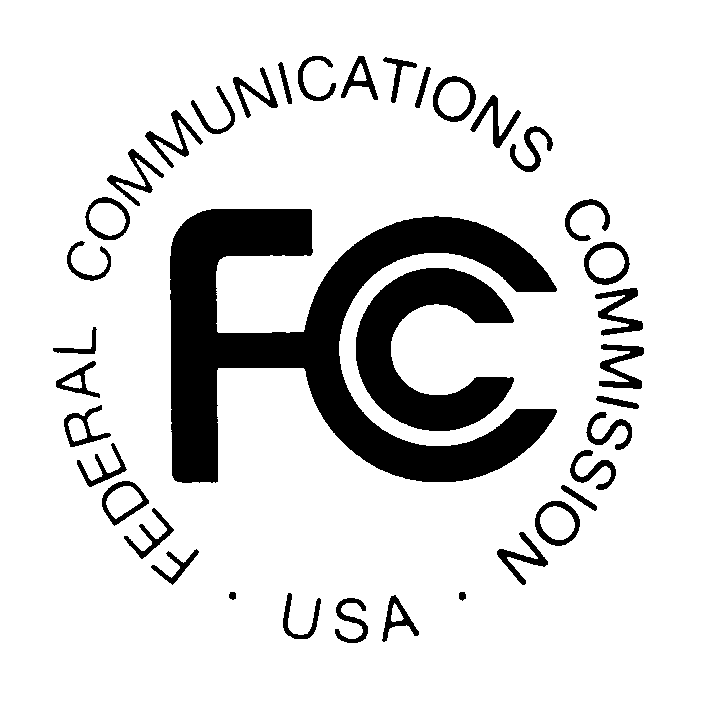 Federal Communications Commission445 12th St., S.W.Washington, D.C. 20554DA 15-211February 13, 2015INTERNATIONAL BUREAU ANNOUNCES THAT SECTION 43.62 INTERNATIONAL REPORTING REQUIREMENTS ARE EFFECTIVE AS OF FEBRUARY 11, 2015IB Docket No. 04-112In 2013, the Commission released the Second Report and Order in this proceeding, revising the annual reporting requirements for U.S. providers of international services and circuits.  On February 11, 2015, the rule changes adopted in the Second Report and Order went into effect.  International service providers and circuit capacity holders shall now file the annual international traffic and revenue reports and circuit capacity reports pursuant to the requirements of section 43.62.  The Second Report and Order delegated authority to the International Bureau to publish a filing manual with instructions and reporting requirements for the filing of the annual traffic and revenue and circuit capacity reports.  We are separately releasing the Filing Manual, which provides directions including data specifications for completing the traffic and revenue report and the circuit capacity report.  The Filing Manual sets forth instructions on how to file the reports, including who must file, which of the reports to file, the information that each report must contain, and the filing procedures.The Commission is developing a new electronic filing system (Part 43 online filing system) for the annual reports pursuant to section 43.62.  The Part 43 online filing system is not yet open to accept the circuit capacity reports.  We will release a separate public notice announcing the filing date for the annual circuit capacity reports and how to file the data electronically using the Part 43 online filing system.For additional information, contact:  David Krech, Policy Division, International Bureau, David.Krech@fcc.gov, 202-418-7443. - FCC -